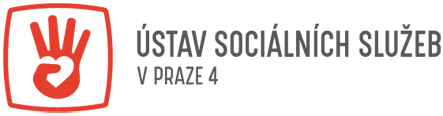 TSP Development, s.r.o.Bezová 6140 00 Praha 4IČ: 27950581DIČ: CZ27950581Naše značka: ÚSS4/           /19/Ř-Sch            			Praha, dne 4.1.2019Věc:	Objednávka zajištění cateringového servisu	Objednáváme u Vás zajištění cateringového servisu a hudební produkce v Restauraci „IL PRIMO PIATTO“, Hornokrčská 646/39, Praha 4 pro novoroční setkání zaměstnanců Ústavu sociálních služeb v Praze 4 dne 11. 1. 2019 v počtu cca 70 osob. Celková cena maximálně 84 000 Kč včetně DPH za cateringový servis a hudební produkci.S pozdravem Ing. Jan Schneider  pověřen řízením ÚSS4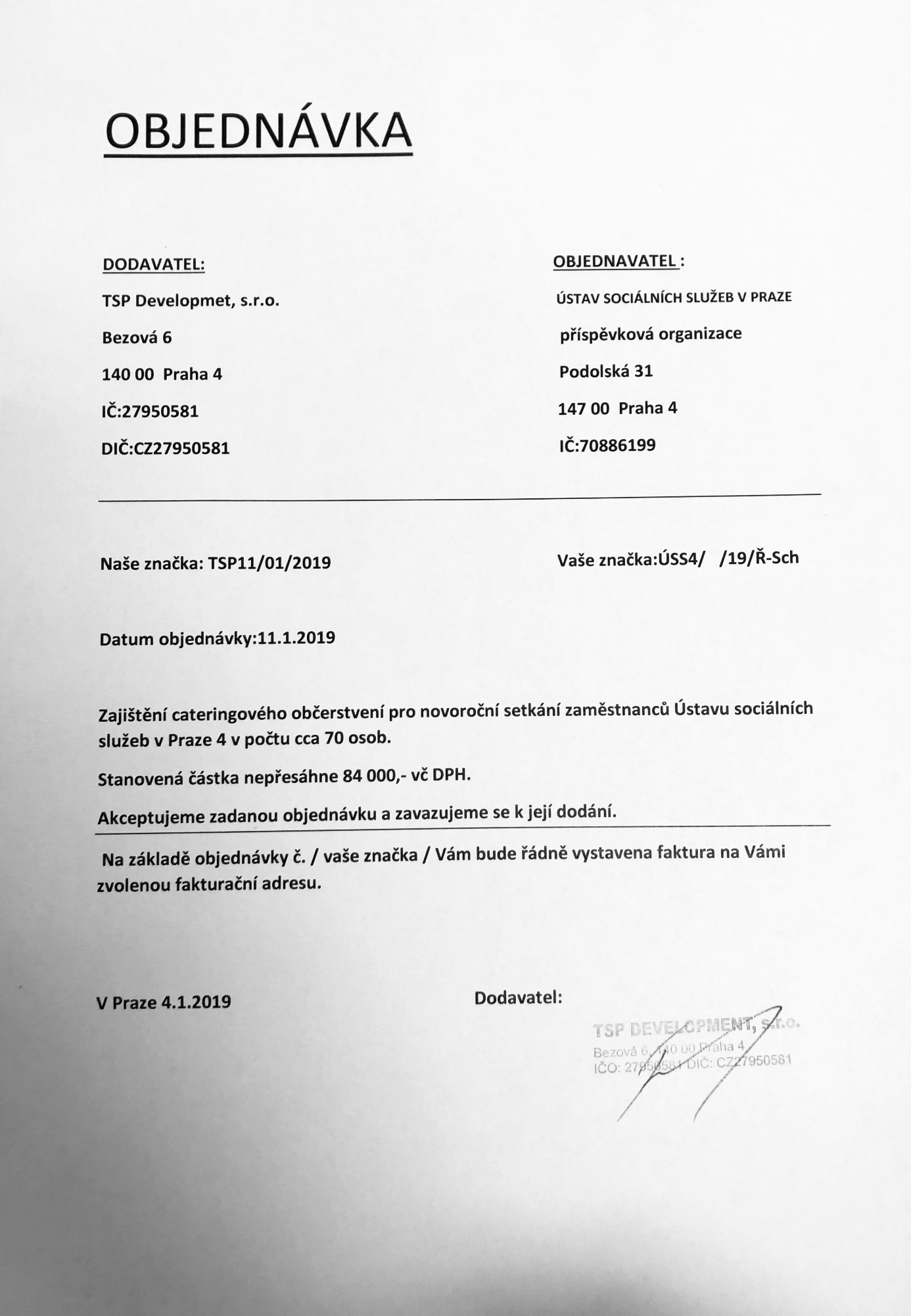 